Форма бланка утверждена РешениемМС МО «Купчино» от 06.10.2022 № 38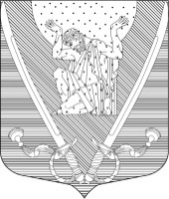 МУНИЦИПАЛЬНЫЙ СОВЕТвнутригородского муниципального образованиягорода федерального значения Санкт-Петербургамуниципальный округ Купчино6 СОЗЫВ (2019-2024 г.г.)Р Е Ш Е Н И Е  №  0530.03.2023 г.                                                                                                  Санкт-Петербург«Об утверждении Плана мероприятий по противодействию коррупции во внутригородском муниципальном образовании города федерального значения Санкт-Петербурга муниципальный округ Купчино на 2023-2027 г.г.»На основании Федерального закона Российской Федерации от 25.12.2008 № 273-ФЗ «О противодействии коррупции», Закона Санкт-Петербурга от 14.11.2008 № 674-122 «О дополнительных мерах по противодействию коррупции в Санкт-Петербурге», Устава внутригородского муниципального образования Санкт-Петербурга муниципальный округ Купчино, принимая во внимание письмо Комитета территориального развития Санкт-Петербурга от 10.02.2023 № 01-01-171/23-0-0, Муниципальный Совет  РЕШИЛ:1.	Утвердить прилагаемый План мероприятий по противодействию коррупции во внутригородском муниципальном образовании города федерального значения Санкт-Петербурга муниципальный округ Купчино на 2023-2027 г.г.2.	Настоящее решение вступает в силу с момента его принятия.3.	Разместить на официальном сайте внутригородского муниципального образования города федерального значения Санкт-Петербурга муниципальный округ Купчино – www.mokupchino.ru. 4.	Контроль за исполнением настоящего решения возложить на Главу муниципального образования - председателя Муниципального Совета  Пониматкина А.В.Глава муниципального образования -Председатель Муниципального Совета                                              А.В. Пониматкин192212,  Санкт-Петербург,  ул. Будапештская,  дом № 19,  корп.№ 1;  тел.  (812) 7030410,  e-mail: mocupсh@gmail.com.